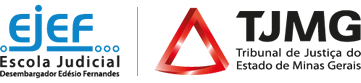 “Oficina Relações Humanas no Trabalho”Comarca de Juiz de ForaModalidade: PresencialDe ordem da Excelentíssima Senhora Desembargadora Áurea Maria Brasil Santos Perez, Segunda Vice-Presidente do TJMG e Superintendente da Escola Judicial Desembargador Edésio Fernandes, comunicamos que estarão abertas as inscrições para a Oficina Relações Humanas no Trabalho, a ser realizada nas dependências do Núcleo Regional da EJEF de Juiz de Fora, conforme descrito abaixo: 1 - PÚBLICO AO QUAL SE DESTINA: Magistrados, assessores e servidores do TJMG, que atuam nas comarcas integrantes do Núcleo Regional da EJEF de Juiz de Fora.2 - OBJETIVO: Ao final do desta ação educacional, espera-se que o participante seja capaz de utilizar  conhecimentos, habilidades e atitudes humano-sociais para contribuir com a melhoria da convivência das equipes de trabalho no ambiente do TJMG. 3 - NÚMERO DE VAGAS: 30 4 - CARGA HORÁRIA: 4 horas5 - DATA: 28 de junho de 20196 - HORÁRIO: das 08h30 às 12h307 - LOCAL DE REALIZAÇÃO: Salão do Tribunal do Juri, do Fórum Benjamim Colucci da Comarca de Juiz de Fora
Rua Marechal Deodoro, 662 - 3º andar, centro, Juiz de Fora - MG - CEP 36.015-4608 - PERÍODO DAS INSCRIÇÕES: As inscrições serão realizadas por meio do link http://siga.tjmg.jus.br/mod/cadastro/index.php?cursoid=cur1023, no período de 14 a 24 de junho, conforme descrito abaixo:8.1 - As vagas serão preenchidas de acordo com a ordem de inscrição, com prioridade para os magistrados.9 - PROCEDIMENTOS PARA REALIZAR A INSCRIÇÃO:9.1 - As vagas serão preenchidas de acordo com a ordem de inscrição, conforme período apresentado no item 8, ou até o preenchimento das vagas, sendo observado o critério de prioridade descrito no item  8.1.9.2 - Serão excluídas:Inscrições daqueles que compartilharem o mesmo endereço de e-mail. O endereço pode ser do TJMG (@tjmg.jus.br), mas é obrigatório que este e-mail institucional seja individual e de uso exclusivo do estudante;Inscrições daqueles que não pertencerem ao público descrito no item 1.9.3 - Os resultados dos pedidos de inscrição poderão ser verificados no site http://ead.tjmg.jus.br/siga/mod/paineldoestudante.php, a partir das 12h do dia 26/06/2019.10 - CERTIFICAÇÃO: O participante deverá obter 100% (cem por cento) de participação da carga horaria total do curso. O certificado de participação estará disponível no link http://siga.tjmg.jus.br/certificadosvirtuais, a partir das 10h do dia 03/07/2019.11 - AVALIAÇÃO DE REAÇÃO: Ao final do curso o estudante apontará o seu grau de satisfação com relação ao tema, carga horária, aplicabilidade dos conhecimentos adquiridos, ambiente de treinamento, dentre outros.12 - CUSTEIO: O TJMG não custeará eventuais despesas com diárias e reembolso de transporte para os participantes.13 - ABONO DE PONTO: A Escola Judicial não concederá abono de ponto para os servidores participantes. 14 - COORDENAÇÃO ADMINISTRATIVA: Coordenação de Formação Permanente do Interior - COFINT. 
15 - DESENVOLVIMENTO DO CURSO: Diretoria Executiva de Desenvolvimento de Pessoas - DIRDEP. Núcleo de Desenvolvimento de Competências Humano-Sociais – NUDHS.16 - ESTIMATIVA DO MONTANTE DA DESPESA: R$1.587 que abrange: despesa com organização, logística e montagem do evento.17 - ORIGEM DA RECEITA: TJMG 18 - INFORMAÇÕES COMPLEMENTARES: 18.1 A EJEF em adesão ao Plano de Logística Sustentável – PLS solicita a todos os participantes que levem para os cursos seu próprio material para anotações (bloco/caderno; caneta/lápis; borracha).  18.2. Outros esclarecimentos: Coordenação de Formação Permanente do Interior - COFINT, por meio do telefone: (31) 32478796/ 8842.